南京新翔人才微信公众号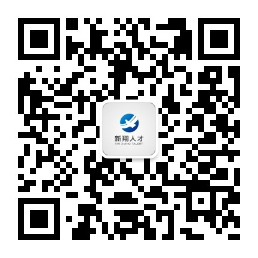 